I.E.H. / Implement it – Execute it – Habitize it / FactorIntro:If there was something you could do to create massive TRUE change in your life – would you be interested in doing it? You touch it – You live it – You smell it – Everyday!You feel it – You see it – You shape it - EverydayIt controls you – It excels you – EverydayIt directs you – It hinders you – EverydayIt stops you – It ignites you – EverydaySo - Gary what is it?Overcoming poor “implementation habits”Better said – “Actionable Habits” Defined as something able to be done and something acted upon or something of valueSomething tasked by you individually or group or communityWhile reading, eating, devouring, digesting Rob’s book, Addicted to Life – Rob and Claude’s amazing story, let’s talk about it and the 8 steps process.There was more and more depth that kept my mind occupied, rumbling, ruminating, figuring, creating and evolving into the following ideas and thoughts.Then the Common Rule book added some finishing touches.While StoryBrand helped identify enemy #1 “Poor Implementation Habits”All of this went into my sausage grinder brain along with Mastery, 35 years of business ownership, coaching, training, listening and this is what came out. I must give FULL CREDIT to my Lord and Savior, who gifted me with all these experiences and people I met along the journey.  Without His Love – Mercy – Grace I would not be where I am today. So, I wanted to – I’m compelled to – I need to share it, with you TODAY and tomorrow until your IT journey has been completed. Here is one of my favorite questions?How do you walk a mile?  You take the first step!So let’s begin T-O-D-A-Y by taking the first step                                                                 PAGE 1I.E.H IT Factor agenda topic titleWhy is one person seemingly more successful than another?    Answer a _______toward action!                                              It’s the IT-Factor, they: Implement-it, Execute-it, and Habitize-itTrue improvement comes from implementing, executing and habitizing your IT’sWhat is your IT? Name it, Claim it, and Implement it I.E.H IT Factor will indicate how far you can go with your IT’sSick and tired of poor implementation / habits there is some medicine  Anything worth doing is hard  Do you believe your habits affect your TRUE Success?  Yes or NoThe Common Rule book by Justin Whitmel Earley, Habits of Purpose for an Age of DistractionHeads – Hearts - Hands – HabitsSo what is a habit let’s explore it….A habit is a behavior that ________ automatically, over and over, and often unconsciouslyIn fact ______ % of our actions each day are habitsOrdinary habits are shaping our souls in extraordinary waysHabits allow us to put our ___________ to better useHabits are how we stand up and get our hands on ____________Habits are how we get our hands on _________________Because our habits is the water we swim inA fact is that habits form much more than our schedules: they form our heartsWe are living according to a specific regimen of habits, and those habits ______ most of our lifeBusyness functions like an addiction / habit – when we slow down we have to face our thoughts so to cope we stay busyMy __________ says one thing but my _____________ say anotherEducation is what we learn and know – things you are ____________Formation is what you practice and do – things that are ____________The most important things in life are caught not taught – and formation is largely about all the unseen habits                                                                                                                        PAGE 2          Types of Habits explored…. A Keystone habit – is a __________ shift that brings about macro effectsA Keystone habit is a ___________-habit, it’s like the first domino in the line, if this one changes it will simultaneously change 10 or more other habits A “Rule habit” is a set of habits you commit to in order to _________ We must unite our heads and habits to create who we are becomingA “Common habit” is meant to establish – not individual – rhythms, so ideally practiced with ____________ people, like your staff, the board, rehearsal, scripts, huddles, etc.  A “Trellis of habits”… defines ______ I am and what I _____ becoming or what I know Outcomes of habits explored…A Rule of Life is how we get our hands on our habits, by unifying head and habitsSketching out a habit plan is like selecting the right limits to create freedomCultivate a habit of asking… ____________ - Who am I and who am I becoming?  ____________- ask… What do I need to do today?   If you want to get your hands on what you know, you need to seek out the right habitsIf you want to get your hands on who you are becoming, you need to get your hands on your habitsStop hanging your ___________ of worth on your daily performance – just change your habitsRhythms of habits to replace unseen habits to liberate or freeing yourselfDaily habits tune or re-tune our compass      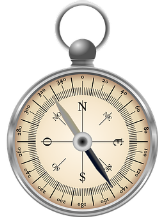 Pick perfect habits that “frame time” not ____________ timeThe only legitimate form of discipline is self-discipline, having the inner will to do whatever it takes to create a different outcome by implementing habits that ______ needed or wanted change                                                                                                                                                         PAGE 3Have you ever found something to implement, but never got it done?Perhaps something you heard during a video you watched, seminar or class you attended, read in a book, and again you ____________ got it done.Do you stumble and bumble to make changes?  Perhaps it is because of your _________ implementation methods. It is time to take action now.What We DoWhen trouble is brewing in your life or business, it could be caused from not implementing needed changes and improvements. As you know it is very difficult to do it alone. That is why Rob wanted to share with you his story. So it would encourage and spark you to get moving. Come join our ATL Community and learn how to stop stumbling and bumbling with poor implementation methods.We provide a support community and a method to implement the tasks that you can never seem to get done. You can fix this by utilizing the correct formula for success. Wouldn’t it be nice to have true change that makes your life more fulfilling, rewarding and less stressful? Ask yourself, “Is it time for me to take action?”ATL book is meant to be practiced not just a simply readATL book is a companion to the Action Guide and 8 Step Process DAMCUWEA (Page 117)D_______________________A_______________________M_______________________C_______________________U_______________________W_______________________E________________________A________________________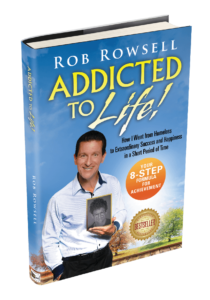                                                                                                                                        PAGE 45 Ways Most People Stumble and Bumble through implementing TRUE change into their lives! They _________ announce to themselves and the world I am done with ___________________.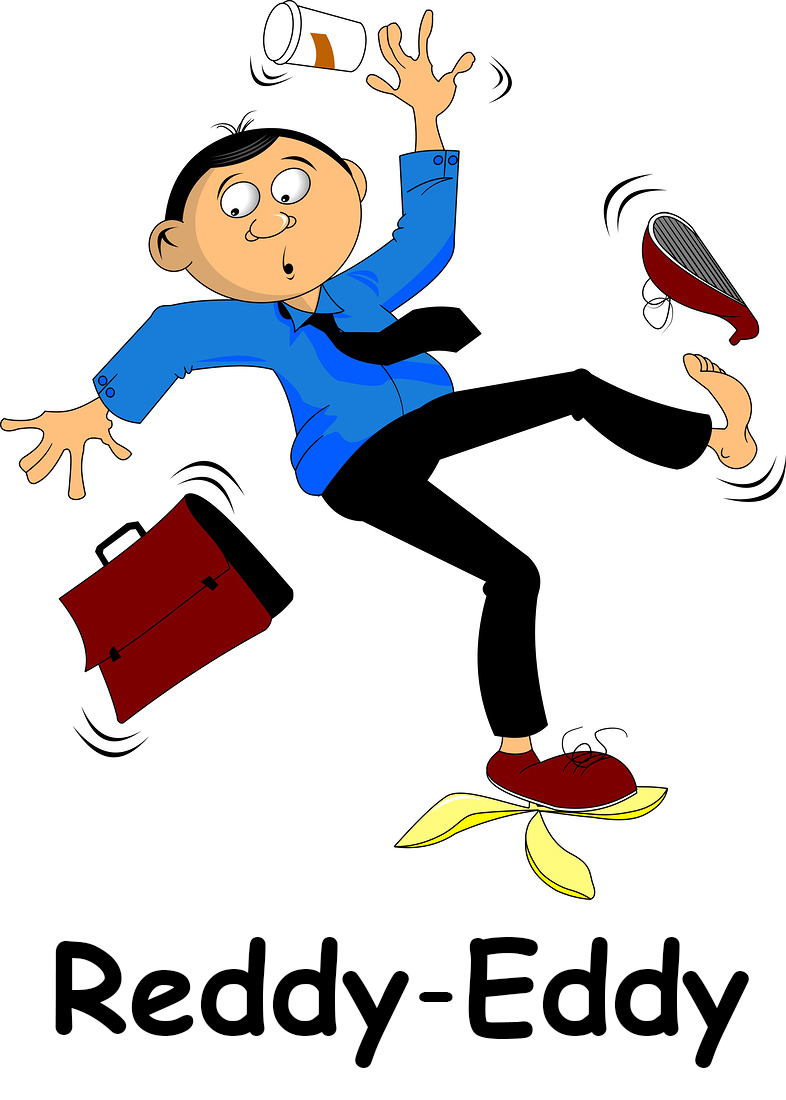 They only _____ splashes of momentumThey aren’t prepared for what’s _______They are un-prepared _____ losing and winningThey are _____________ of successDo any of these sound familiar to you?  If so, Rob’s 8 Building Blocks are his roadmap - he discovered - NOT to stumble and bumble as much.You will find in this FREE PDF - Two essential documents:ONE: I am done… sample list, use this list to prime your mind with items for your list.TWO: The Template… Eight Building Blocks clarifying process, take the items from your - I am done list, create one page per item, and then work through the 8 blocks.  Each Monday review all of the pages to see how you are doing.  When you read Rob’s book use the “Action Guide” so that these eight building blocks will become very clear to you.  Get Rob’s BookGet the Action Guide                                                                                                                              PAGE 5Action Guide for the Eight Life-Altering Building BlocksI am done… Sample ListBeing a ____________________leaderBeing unhealthyBeing held hostage by my peopleNot having bench strengthNot talking about how-to flip houses, I must learn and do itNot having a budgetHaving a not so good relationship with my kidsNot spending quality time with my familyNot praying dailyWith excuses about _________________Living below what I know I should be livingNot having Extraordinary Success in a short period of timeNot having my finances in orderWith a poor social lifeWith this career pathSaying I am going to work out at the Gym consistentlyNot reading, listening, learning what I need to knowListening to the radio talk showsWatching the evening newsWith not doing volunteer or ministry workTalking about ____________________________ Having a poor spiritual life (What is missing?)Making excuses about my education levelLiving in my comfort zoneBeing in debtLiving ____________________________________this way SmokingDrinkingNot being the owner but saying Not YetWasting my talents and gifts of ________________________________Saying, “I wish I had _____________________________________”With making excuses for _______________________________Doing it alone I need a Power Team__________________________________________________________________________________________________________________________________                                                                                                         PAGE 6Eight Life-Altering Building Blocks Clarifying ProcessAnswer the following Building Block Items Date _______/_______/_______Clarify what you have got to be done with ___________________________________________________________________________________________________________Clarify how you have to get uncomfortable and take action ____________________________________________________________________________________________Clarify how you must create the wave of momentum _________________________________________________________________________________________________Clarify how you have to prepare now for what’s coming ________________________________________________________________________________________________Clarify how you must be open to the unexpected ____________________________________________________________________________________________________Clarify how you won’t always feel like you’re winning _________________________________________________________________________________________________Clarify how you must understand the law of exposure __________________________________________________________________________________________________Clarify how you won’t do it alone ___________________________________________________________________________________________________________________I ______________________________________________ (Print Name) ______________________________________________ (Signature)___________________________________________ (Witnessed by)___________________________________________ (Witnessed by)                                                                                                       PAGE 7Roundup  There is a medicine for poor implementation and poor habitsAnything worth doing is hardFour Types of Habits identified… Keystone, Rule, Common and TrellisCultivate a habit of asking… FIRST - Who am I and who am I becoming?  SECOND - ask… What do I need to do today?   Have you ever found something to implement, but never got it done?Medicine foundRob’s Eight StepsDoneActionMomentumComingUnexpectedWinningExposureAloneFinal QuestionsWould you agree poor implementation is a massive enemy to your success? Are you willing to join Rob’s All-In Community to implement habits that change your life?  Just say, YES… “I’m ready to join Reddy-Eddy right now – I am All-In.  How much would you be willing pay each month to be an inclusive ATL All-In Community Member?  You will have access to free items in front of the paywall and behind the paywall libraries, webinars, monthly Accountability All-In call webinar sessions, I know this is a BIG ASK…. So what BIG QUESTIONS do you have?                                                                                                                                          PAGE 8______________ Yes I am All-In   or   ______________ No I am not All-In    Name _____________________________________________________________________Shop ______________________________________________________________________Best Email Address: _________________________________________________________Best Phone number to contact you: ______________________________________________Monthly *fees will be made through PayPal of $_______________________ US DollarsNo contract time or number of months required. All-In monthly *fees will be subject to change as content and sophistication increase. Signature: __________________________________________________________________Date: ____________/__________/___________                                                                                                                                          PAGE 9